КОНТРОЛЬНАЯ РАБОТА ПО МАТЕМАТИКЕ ЗА I ЧЕТВЕРТЬКласс____4 Б______    Дата __27.10.14__Фамилия, имя ___________________________________________________I – II уровеньВставь вместо точек знаки:   >,   <,   =.17 … 24		 24 … 42		17 … 7125 … 25		 27 … 14		52 … 52Запиши двузначное число. 4 дес. 2 ед. =                                           3 дес. 7 ед. = 2 дес. 8 ед. =                                           6 дес. 2 ед. =8 дес. =                                                   10 дес. =6 ед. =                                                       9 дес. 9 ед. =Реши примеры.	20 – 4 • 2 = 			         5 • 3 + 25 = 		15 : 5 • 6 = 				12 : 4 + 37 =40 – 2 • 7 = 				  9 : 3 + 97 =      Реши примеры.3 м + 18 м = 				4 дм + 28 дм =3 м + 48 м =				6 дм + 28 дм = 7 м + 28 м =				5 дм + 65 дм = Реши задачу. Хозяйка купила 3 корзинки клубники, по 2 кг в каждой, и 4 корзинки вишни по 3 кг. Сколько всего килограммов ягод купила хозяйка?РешениеКОНТРОЛЬНАЯ РАБОТА ПО МАТЕМАТИКЕ ЗА I ЧЕТВЕРТЬКласс____4 Б______    Дата __27.10.14__Фамилия, имя ___________________________________________________III уровеньВставь вместо точек знаки:   >,   <,   =.  1     3;                                                  10     0;12     5;                                                  13     5;    0;                                                 12    12Вставь пропущенное число.0  .   2  3  .   5  6   .  8 9 10   .   12   .   14    .    .   17  18    .   20            3.     Запиши правильно число, состоящее из:дес. 0 ед.	______			1 дес. 2 ед._____дес. 3 ед. ______		         1 дес. 5 ед._____Реши примеры.13 + 4 =					18 – 5 =15 – 2 =					14 + 4 =16 – 3 =					3 + 12 =5. Реши задачу. В ящике было 15 кг конфет. Продали 5 кг конфет. Сколько килограммов конфет осталось продать? 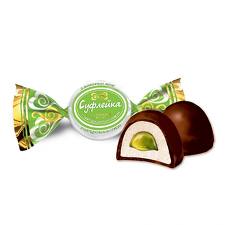 ЗадачаБыло  -        кг конф.Продали -        кг конф.Ск. кг конфет осталось?Решение